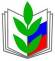 ПРОФСОЮЗ  РАБОТНИКОВ  НАРОДНОГО ОБРАЗОВАНИЯ РФПОЛЕВСКАЯ ГОРОДСКАЯ ОРГАНИЗАЦИЯ ПРОФСОЮЗАПРАВОВОЙ  ВЕСТНИК ( ИЮНЬ 2019)разъяснениеО сохранении среднего заработка педагогическим работникам, участвующим в проведении ГИАУважаемые коллеги!       В городской комитет Профсоюза стали поступать вопросы о сохранении оплаты труда педагогическим работникам, участвующим в проведении государственной итоговой аттестации (далее - ГИА).  Некоторые работодатели  полагают, что заработная плата за учителями может быть сохранена только в те дни, когда у них по расписанию есть учебные занятия. Данная позиция нарушает трудовые права работников. По своему характеру участие педагогических работников в проведении ГИА является исполнением государственных обязанностей и по общему правилу ст. 170 Трудового кодекса РФ работодатель освобождает работника на это время от работы с сохранением за работником места работы (должности).       Согласно Приказу Минфина РФ от 30.03.2015 г. № 52н в табеле учета использования рабочего времени (ф. 0504421) регистрируются случаи отклонений от нормального использования рабочего времени, установленного правилами внутреннего трудового распорядка, или фактические затраты рабочего времени. Выполнение государственных обязанностей обозначается буквой «Г», а также установлено, что учреждение вправе самостоятельно дополнять применяемые условные обозначения в рамках формирования своей учетной политики. Согласно ч. 9 ст. 47 Федерального закона от 29.12.2012 г. № 273-ФЗ «Об образовании в Российской Федерации» (далее – ФЗ «Об образовании в РФ») (в ред. от 03.07.2018 г., действующей с 01.01.2019 г.), педагогическим работникам образовательных организаций, участвующим по решению уполномоченных органов исполнительной власти в проведении ГИА по образовательным программам основного общего и среднего общего образования в рабочее время и освобожденным от основной работы на период проведения ГИА, предоставляются гарантии и компенсации, установленные трудовым законодательством и иными актами, содержащими нормы трудового права.  Сохранение заработной платы – это одна из гарантий, установленных трудовым законодательством, которая предоставляется работнику в случаях, установленных нормами трудового права (пребывание в ежегодном оплачиваемом отпуске, нахождение в учебном отпуске, периоды временной нетрудоспособности и др.) когда работник не исполняет свои основные трудовые обязанности. Большинство случаев сохранения заработной платы установлено Трудовым кодексом РФ. Кроме этого, статьѐй 9 и  45 Трудового кодекса РФ установлено, что гарантии, компенсации и льготы работникам могут устанавливаться также соглашениями, в том числе отраслевыми соглашениями. Пунктом 3.2.11. Соглашения между Министерством общего и профессионального образования Свердловской области (главный распорядитель бюджетных средств - субвенций на оплату труда педагогических работников общеобразовательных организаций, и средств на выплату компенсаций участникам проведения ГИА) и Свердловской областной организацией Профсоюза работников народного образования и науки РФ на 2018 – 2019 г. (ред. от 12.04.2019 г.), пунктом 3.2.9 Городского отраслевого Соглашения  между ОМС УО ПГО и Полевской городской организацией на 2019-2021 годы  установлено, что педагогическим работникам, освобождѐнным от основной работы для участия в проведении ГИА, на этот период работодателем сохраняется заработная плата, а также органы власти выплачивают установленную компенсацию. Лица, виновные в нарушении или невыполнении обязательств, предусмотренных соглашением, подвергаются штрафу в размере и порядке, установленных Кодексом об административных правонарушениях РФ (ст. 55 Трудового кодекса РФ). Основанием для сохранения среднего заработка педагогическому работнику является приказ руководителя образовательной организации об освобождении от основной работы для участия  в организации и проведении ГИА с сохранением среднего заработка со ссылкой на пункт коллективного договора  и Соглашения. Из Приказов Минобрнауки РФ от 11 мая 2016 г. № 536 (п. 2.3. «Особенностей режима рабочего времени и времени отдыха педагогических и иных работников организаций, осуществляющих образовательную деятельность») и от 22.12.2014 г. № 1601 (в ред. от 13.05.2019 г.) (ч. 2 п. 1 приложения № 1 «Продолжительность рабочего времени (нормы часов педагогической работы за ставку заработной платы) педагогических работников»), следует, что участие педагогического работника в проведении ГИА также, как и основная работа педагогического работника, тоже является педагогической работой. Она относится к «другой части педагогической работы», непосредственно связанной с образовательной деятельностью. Участие педагогических работников в проведении ГИА входит в рабочее время. Методическими рекомендациями по формированию системы оплаты труда работников общеобразовательных организаций (Письмо Минобрнауки РФ от 29.12.2017 г. № ВП-1992/02) рекомендуется за время работы в период каникул и в случае отмены учебного процесса (занятий) по иным основаниям производить оплату труда педагогических работников из расчета заработной платы, установленной на период, предшествующий началу каникул, отмены учебного процесса (занятий). При этом нет указаний о сохранении заработной платы только в дни, в которые согласно расписанию должны проводиться учебные занятия. Учитывая  изложенное, работодатель должен издать приказ об освобождении от основной работы для участия  в организации и проведении ГИА с сохранением среднего заработка со ссылкой на пункт коллективного договора (Соглашения) и выплачивать ему в этот период средний заработок, рассчитанный в соответствии с постановлением Правительства РФ № 922 от 24.12.2007г.  ( материалы  разъяснений Областного комитета Профсоюза от 13.06.2019 № 118/01 )